中国膜工业协会文件中膜协[2017]第3号分离膜产品检测技术培训(第三期)通知为了配合相关膜产品检测标准进一步地宣贯，规范膜企业的产品检测方法，提高技术人员检测方面的理论知识和技术能力，提升产品质量以及膜行业的质量管理水平，中国膜工业协会联合国家海洋局天津海水淡化与综合利用研究所（国家海水及苦咸水利用产品质量监督检验中心，中国膜工业协会液体分离膜检验检测中心）联合主办 “分离膜产品检测技术（第三期）培训班”。本期培训由《工业水处理》杂志社、上海荷瑞会展有限公司协办。培训班将在原有课程的基础上，根据2016年新颁布的检测标准修改了部分课程内容，增加“电驱动膜检测技术”课程和“师生自由交流”环节。培训对象从事分离膜产品研发、生产、销售、应用以及质量监管的中国膜工业协会会员单位内相关技术人员。同时，也欢迎非会员单位，包括制膜、用膜及相关科研单位或高校的科研人员；关注膜产品标准与检测的有关从业者，报名参加。日程安排报到时间：2017年3月13日培训时间：2017年3月14～16日培训内容本次培训分为讲座、观摩演示和考试三个部分：1. 膜产品检测讲座：（1）《膜分离技术》专题讲座主讲人：潘献辉主任，教授级高工课程内容：1）膜的分类及特点；2）膜分离原理；3）分离膜制备；4）膜分离技术应用；5）海水淡化案例（2）《我国膜技术标准现状及质检中心介绍》专题讲座主讲人：潘献辉主任，教授级高工课程内容：1）膜技术指标概述；2）膜及膜组件标准现状及发展方向；3）膜技术指标重点内容分析；4）膜装置标准现状总结； 5）中国膜工业协会液体分离膜检验检测中心介绍（3）《反渗透膜产品和纳滤膜产品检测技术》专题讲座主讲人：宋杰硕士，工程师课程内容：1）反渗透膜及纳滤膜元件、膜片检测指标；2）相应的检测技术、测试仪器；3）测试过程中存在的问题及对测试结果的影响分析；4）反渗透膜和纳滤膜微观指标表征技术（4）《中空纤维膜孔径性能检测技术》专题讲座主讲人：张艳萍博士，高级工程师讲课内容：1）中空纤维微滤膜最大孔径测定方法；2）微滤膜平均孔径测定方法；3）超滤膜截留性能测定方法；4）截留率测定标准物质研发；5）膜产品认证（5）《中空纤维膜渗透性能及拉伸性能检测技术》专题讲座主讲人：王旭亮硕士，工程师讲课内容：1）平板膜及MBR膜组件测试；2）测试膜组件的制作；3）水通量测试应注意的问题；4）中空纤维膜拉伸性能测试技术；5）压汞法测试技术；6）分离膜表面电位测试7）产水SDI测试（6）《膜技术标准化工作及全国分离膜标准化技术委员会介绍》专题讲座主讲人：杜启云研究员课程内容：1）膜技术标准化工作；2）全国分离膜标准化技术委员会介绍（7）电驱动膜检测技术主讲人：于慧硕士，工程师讲课内容：1）电驱动膜片检测指标；2）相应的检测技术、测试仪器；3）测试过程中应注意的问题；4）膜亲水性测定—接触角法2.观摩与演示国家海洋局天津海水淡化与综合利用研究所检测中心开放式参观，膜产品检测关键环节、主要指标现场测试演示3.考试及结业本培训通过考试认定合格后颁发《岗位培训证》，不参加考试将发《结业证》。培训及住宿地点报到时间及地点：3月13日全天在汇高花园酒店大堂签到，领取培训资料，参加考试者现场须交1寸证件照2张。培训及用餐地点：国家海洋局天津海水淡化与综合利用研究所会议中心住宿地点：汇高花园酒店地址：天津市南开区白堤路236号增1号；电话：022-87897777锦江之星天津鞍山西道店地址：天津市南开区科研东路6号（白堤路与航星道交口）南开大学西门斜对面，电话：022-23660000    4. 交通路线：天津站、天津北站、天津南站：乘坐地铁3号线至红旗南路（D口）下，步行305米至王顶提立交桥换成校线8/847/849/638/638区（南开方向）至照湖西里下车，步行至汇高花园酒店。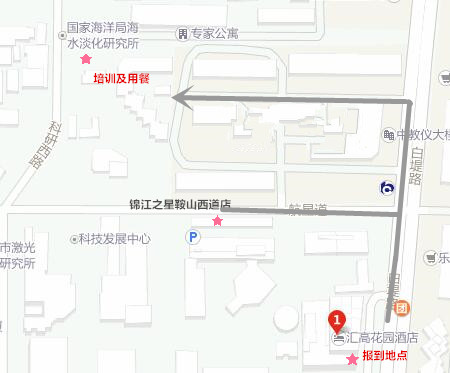 培训收费提前汇款：会员单位：2900元/人，非会员单位：3200元/人现场缴纳：会员单位：3100元/人，非会员单位：3400元/人培训费请提前汇款至中国膜工业协会：户名：中国膜工业协会开户行：中国农业银行股份有限公司北京宣武支行营业部账号：11-171101040005125现场无法刷银行卡，现场缴费请备现金，或通过支付宝及微信转账支付。培训费含培训、教材、实践观摩、考试、证书、餐饮，不含住宿。联系方式中国膜工业协会                        2017年2月6日1）中国膜工业协会地址：北京市朝阳区北三环东路19号邮编：100029　联系人: 石雪莉电话：010-64411037，13501320130            E-mail：shixueli1030@163.com微信号：shixueli1030QQ号：484301012）国家海洋局天津海水淡化与综合利用研究所地址：天津市南开区科研东路1号邮编：300192联系人: 吴非洋电话：022-87897017,18822153756E-mail：123383779@qq.com